Asistencia Remota:Descargar el TeamViewer  desde:Poner esto en el navegador.-https://www.teamviewer.com/es/descarga/windows/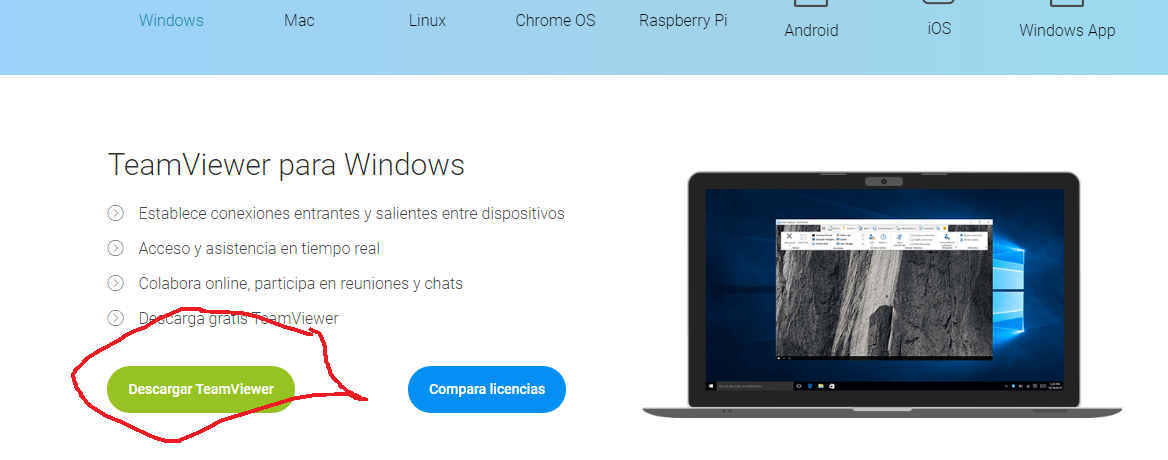 Esperar que se descargue y luego ejecutarlo.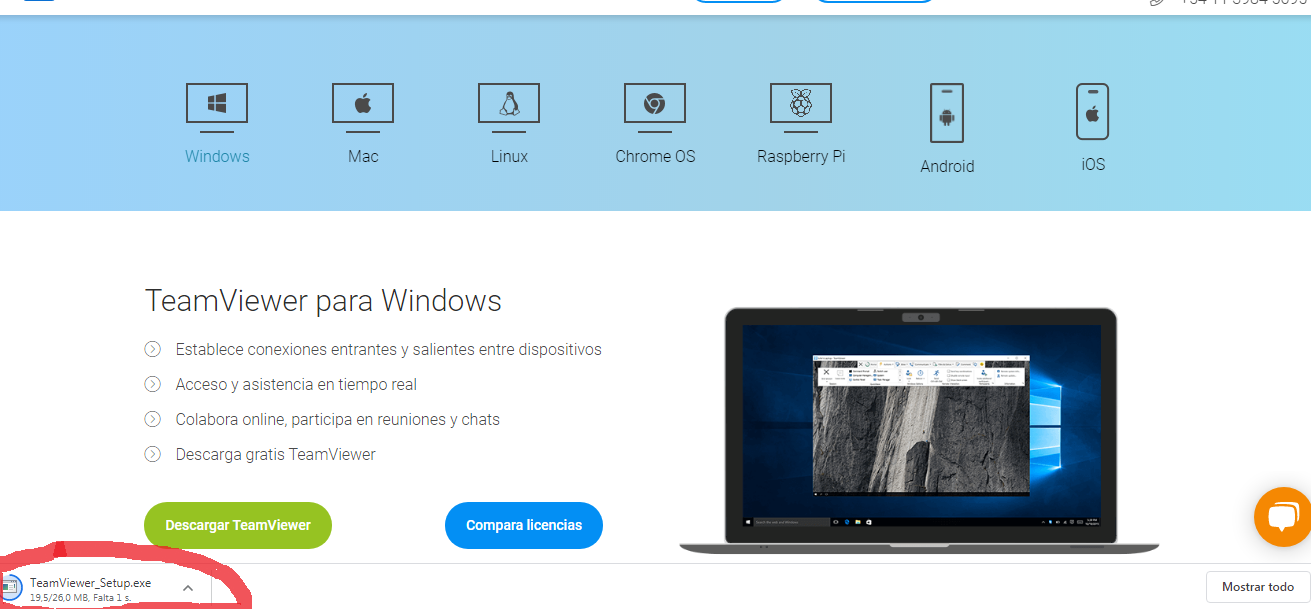 Instalarlo.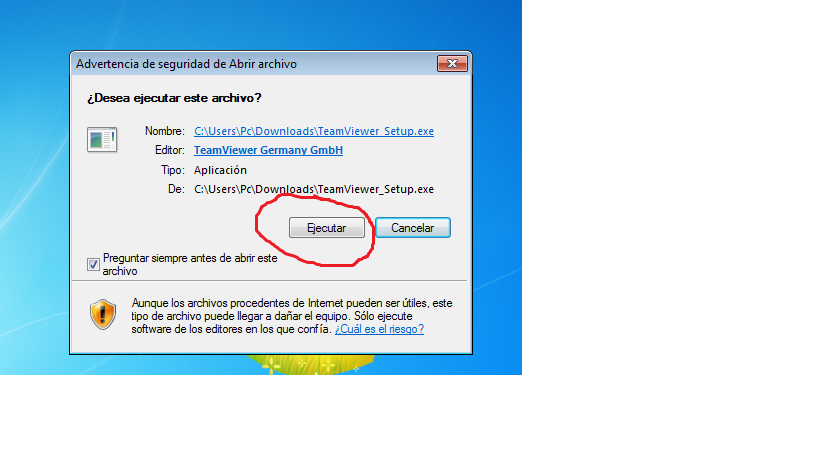 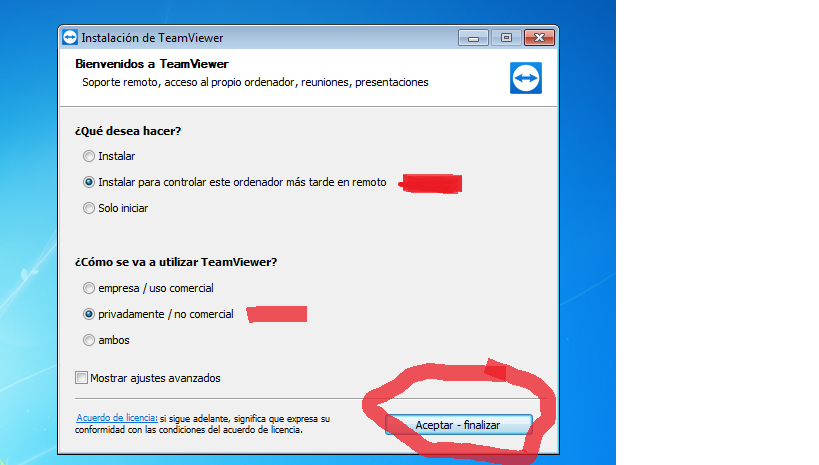 Cuando este instalado, pasar el ID y Contraseña al operador.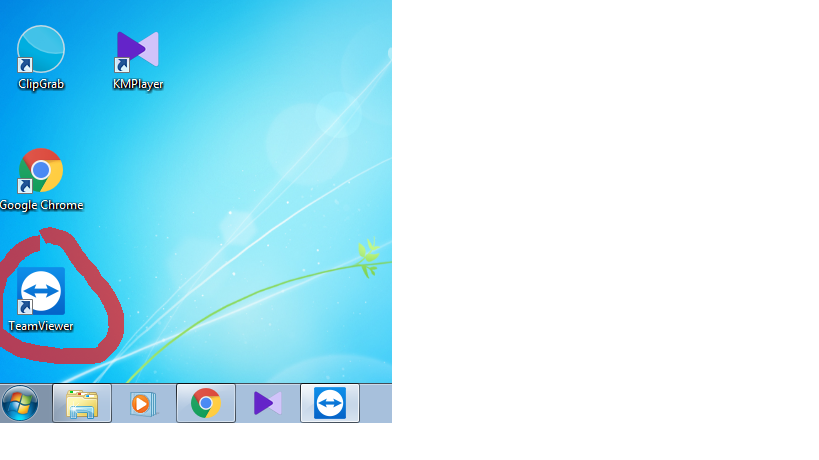 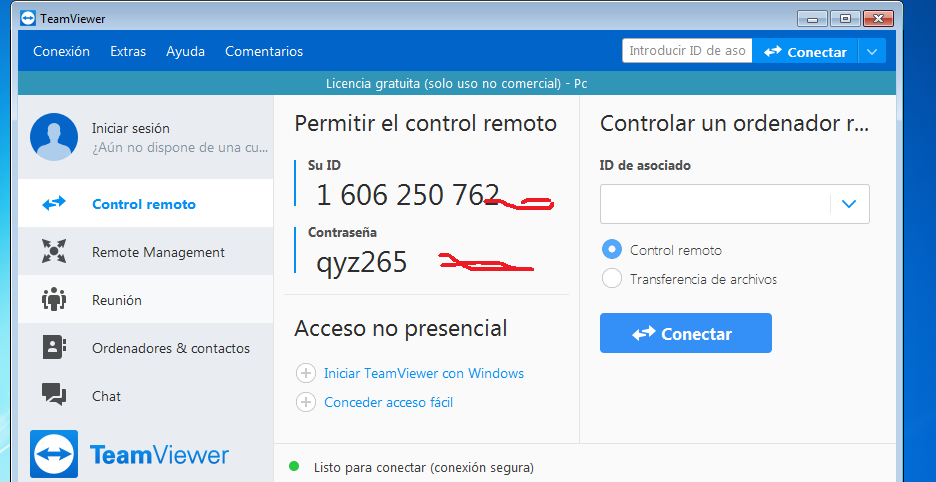 